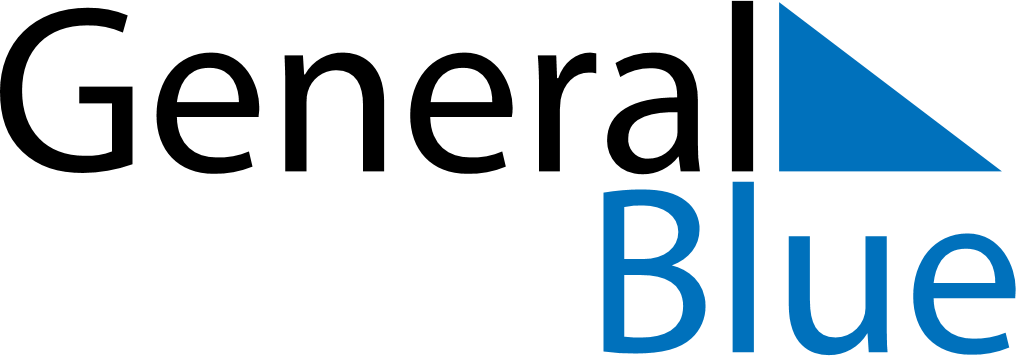 July 2028July 2028July 2028July 2028Faroe IslandsFaroe IslandsFaroe IslandsMondayTuesdayWednesdayThursdayFridaySaturdaySaturdaySunday11234567889101112131415151617181920212222232425262728292930St.Olav’s EveSt.Olav’s DaySt.Olav’s Day31